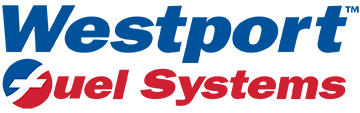 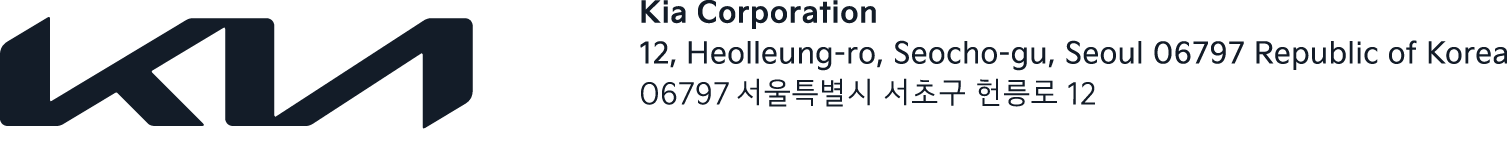 NEWSKia Italia e Westport Fuel Systems
celebrano 25 anni di collaborazioneGrazie al sodalizio industriale con l’azienda basata a Cherasco (Cn), Kia ha venduto in Italia ben 100.000 veicoli a GPLPer il futuro potrebbe arrivare il primo full hybrid a GPLNovembre 2021 – La collaborazione tra Westport Fuel Systems Italia e Kia Italia compie 25 anni.  “Nozze d’argento” all’insegna di un successo commerciale che ha già superato gli oltre 100.000 veicoli venduti nel mercato italiano ed equipaggiati con la tecnologia GPL fornita da Westport Fuel Systems Italia. Numeri che gratificano e che stimolano a proseguire in una collaborazione caratterizzata da un’idea virtuosa, racchiusa dall’acronimo DOEM, ovvero l'installazione di impianti di alimentazione GPL su veicoli nuovi, omologati in fase 2 - quindi al di fuori nel sito produttivo originario - ma con criteri qualitativi ed industriali tipici. Le vetture prodotte da Kia vengono inviate direttamente allo stabilimento piemontese dove avviene la trasformazione. In virtù degli altissimi standard qualitativi e tecnologici, la storica garanzia 7 anni di Kia non viene toccata, mantenendo inalterato tutto il suo valore.Kia ha intercettato perfettamente le opportunità del mercato GPL nazionale, nel quale ha una quota che supera il 14% e grazie al quale ottiene oltre un terzo delle vendite del brand, grazie a modelli quali Picanto, Sportage, Stonic, XCeed, Ceed e Rio.Il “matrimonio” proseguirà, più vitale che mai e carico di promesse: all’orizzonte c’è il desiderio di espandere l'alimentazione ecologica GPL anche ai modelli ibridi.“Questo traguardo ci rende orgogliosi ed è spunto per celebrare quanto fatto finora con un attento sguardo al futuro – spiega Giuseppe Bitti Amministratore Delegato di Kia Italia – La soluzione di doppia alimentazione benzina GPL ha fatto la storia di Kia in Italia e oggi, con l’era dell’elettrificazione alle porte, siamo pronti a spingerci oltre. La sfida sarà quella di portare il sistema a GPL su vetture native ibride, una soluzione capace di coniugare al meglio esigenze di clientela che ricercano avanguardia tecnologica con un occhio attento a costi di esercizio e sostenibilità ambientale”.Kia Corporation Kia Corporation (www.kia.com) è un provider di soluzioni di mobilità a livello mondiale che cerca di ispirare i propri clienti attraverso il movimento. Fondata nel 1944, Kia è attiva nel settore della mobilità da oltre 75 anni. Con 52.000 dipendenti in tutto il mondo, una presenza in oltre 190 mercati e stabilimenti di produzione in sei paesi, l'azienda vende oggi circa tre milioni di veicoli all'anno. Kia sta guidando la diffusione dei veicoli elettrici a batteria ed elettrificati e sta sviluppando una gamma crescente di servizi di mobilità, incoraggiando milioni di persone in tutto il mondo a esplorare e sperimentare le migliori soluzioni per spostarsi. Il nuovo slogan del marchio Kia " Movement that inspires ", viene posto al centro di un manifesto che riflette la nuova missione di Kia: ispirare e stimolare i consumatori attraverso l’esperienza di prodotti e servizi forniti dal brand.Per maggiori informazioni, visitate il Kia Global Media Center www.kianewscenter.comKia Europe
Kia Europe è la divisione europea di vendita, marketing e assistenza di Kia Corporation. Con sede a Francoforte, in Germania, copre 39 mercati in Europa e nel CaucasoWestport Fuel SystemsIn Westport Fuel Systems, guidiamo l'innovazione per alimentare un domani più pulito. Siamo un fornitore leader di componenti e sistemi avanzati per motori con combustibili puliti, a basse emissioni di carbonio, come gas naturale, gas naturale rinnovabile, propano e GPL per l'industria automobilistica globale. La nostra tecnologia offre le prestazioni e l'efficienza richieste dalle applicazioni di trasporto e per generare vantaggi ambientali, contrastare i cambiamenti climatici e difendere la qualità dell'aria urbana. Con sede a Vancouver, Canada, con operations in Europa, Asia, Nord America e Sud America, serviamo i nostri clienti in oltre 70 paesi con i principali marchi di trasporto globali. In Westport Fuel Systems, pensiamo al futuro. Per ulteriori informazioni, visita www.wfsinc.com  - www.brc.it